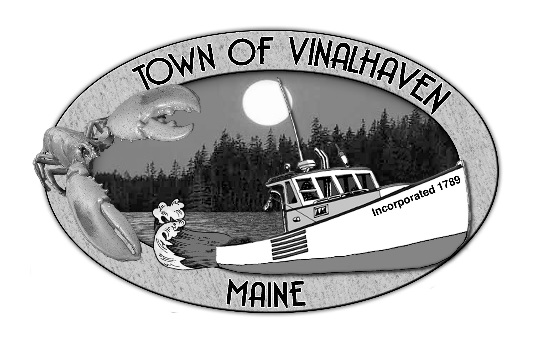  AGENDATuesday, January28th, 20205:30 PMVinalhaven Town OfficeRoll CallMinutes – Approve the minutes from the January 14th, 2020 MeetingApprove and Sign Treasurer’s Warrants # 31Approve Agenda 
Communications Speakers from the Floor Committee and Department Reports/AppointmentsAmbulance DepartmentPlanning and Community DevelopmentRoad Commissioner’s ReportWoodard & Curran Status ReportOld Business       Capital Projects Update New Business Approve Special Town Meeting WarrantWindows 7 Upgrade – Reserve RequestsFire Department Reserve Request – Radio PurchaseAmbulance Department Reserve Request - TrainingReport of Town Manager Report of MembersExecutive Session pursuant to 1 M.R.S.A. § 405(6)(A) – Personnel MatterAdjourn 